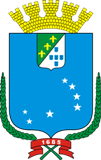 PREFEITURA DE SÃO LUÍS(NOME DA SECRETARIA / ÓRGÃO)ENCAMINHAMENTO PARA PERÍCIA MÉDICAConsiderando a documentação em anexo para o devido processo, solicito o atendimento do pedido constante no presente requerimento.Nestes Termos, pede deferimento.São Luís, __ / __ / 201_(Nome / matricula do Coordenador de Recursos Humanos e / ou de Administração Interna) Matrícula:Observações:Válido mediante apresentação de um documento de identidade.Documento não válido para abono de faltas.O encaminhamento só terá validade mediante apresentação do relatório medico devidamente preenchido pelo médico assistente.* Válido Até:Reservado ao chefe imediatoAssinatura do Servidor(a)	Carimbo / Assinatura / DataTravessa Marcelino de Almeida, 30 - Praia Grande - Brasil - São Luís - Maranhão - [65.010-380] http://www.semad.saoluis.ma.gov.brNumeração:0000000 / 2017  –  Nome do ÓrgãoMatrícula / VinculoData Nascimento:Servidor (a):Telefone:Endereço:Bairro:Cargo:Finalidade: